Скоро в школу... «Быть готовым к школе – значит не только уметь читать, писать и считать. Быть готовым к школе – значит быть готовым всему этому научиться…»Л. А. Венгер.Поступление в школу – это начало нового этапа в жизни ребёнка, вхождение его в мир знаний, новых прав и обязанностей, сложных и разнообразных взаимоотношений со взрослыми и сверстниками.Начало длительного учебного процесса, а именно поход в первый класс важное событие в жизни не только самого ребёнка, но и его родителей. К этому моменту нужно отнестись крайне внимательно и деликатно. Именно с данного момента начинается формирование ребёнка как социальной активной личности, устанавливается его позиция в коллективе, зарождается дружба, симпатии, и конечно же, первая любовь. Очень важно поддержать ребёнка в его начинаниях и победах, а так же проанализировать вместе с ним неудачи.Для того что бы сделать это без ущерба для психологического и эмоционального здоровья школьника необходимо выполнять следующие рекомендации:Советы родителям будущих первоклассников:слушайте рассказы ребёнка, задавайте вопросы и всячески демонстрируйте интерес к тому, как прошёл его день;демонстрируйте уважительное отношение к школе, это облегчит процесс адаптации ребёнка;оставайтесь спокойными и уравновешенными в вопросах подготовки к школе. Таким образом, Вы подадите пример школьнику, и он не будет чувствовать страха и тревог, сталкиваясь с непредвиденными ситуациями;хвалите ребёнка за его маленькие победы, и не ругайте за неудачи. Попробуйте вместе проанализировать почему ситуация сложилась так, а не иначе, и как необходимо поступить в таком случае. Взамен на своё внимание Вы получите полное доверие со стороны ребёнка. Он будет считать Вас не просто родителями, которых безумно любит, а и друзьями, которые обязательно помогут в трудной ситуации.избегайте чрезмерных требований. Не спрашивайте с ребёнка все и сразу. Ваши требования должны соответствовать уровню развития его навыков и познавательных способностей. Не забывайте, что такие важные и нужные качества, как прилежание, аккуратность, ответственность не формируются сразу. Ребёнок пока ещё только учится управлять собой и организовывать свою деятельность. Не пугайте ребёнка трудностями и неудачами в школе, чтобы не воспитать в нём ненужную неуверенность в себе.предоставьте ребёнку право на ошибку. Каждый человек время от времени ошибается, и ребёнок здесь не является исключением. Важно, чтобы он не боялся ошибок, а умел их исправить. В противном случае у ребёнка сформируется убеждение, что он ничего не может.помогая ребёнку выполнять задание, не вмешивайтесь во все, что он делает. Дайте ему возможность добиться выполнения задания самостоятельно.Какие занятия полезны для ребёнка в период подготовки его к школе?1) Развитие мелких мышц руки:работа с конструкторами разного типа;работа с ножницами, пластилином;рисование в альбомах (карандашами, красками).2) Развитие познавательных способностей (развитие памяти, внимания, восприятия, мышления).Важно:уделите внимание развитию усидчивости и волевых процессов сформируйте интерес к книгеприучите ребенка соблюдать режим дня.сформируйте навыки самообслуживания и самостоятельностинаучить ребенка общаться со сверстниками.научите ребенка управлять своими желаниями, эмоциями и поступками. Он должен уметь подчиняться правилам поведения и выполнять задания по образцу.Уважаемые родители, помните, что первый класс — это основная ступенька развития Вашего ребёнка в социуме. От того как с Вашей помощью он сможет адаптироваться в новом коллективе, зависит как пройдут его школьные годы, а это не малая часть жизни любого человека.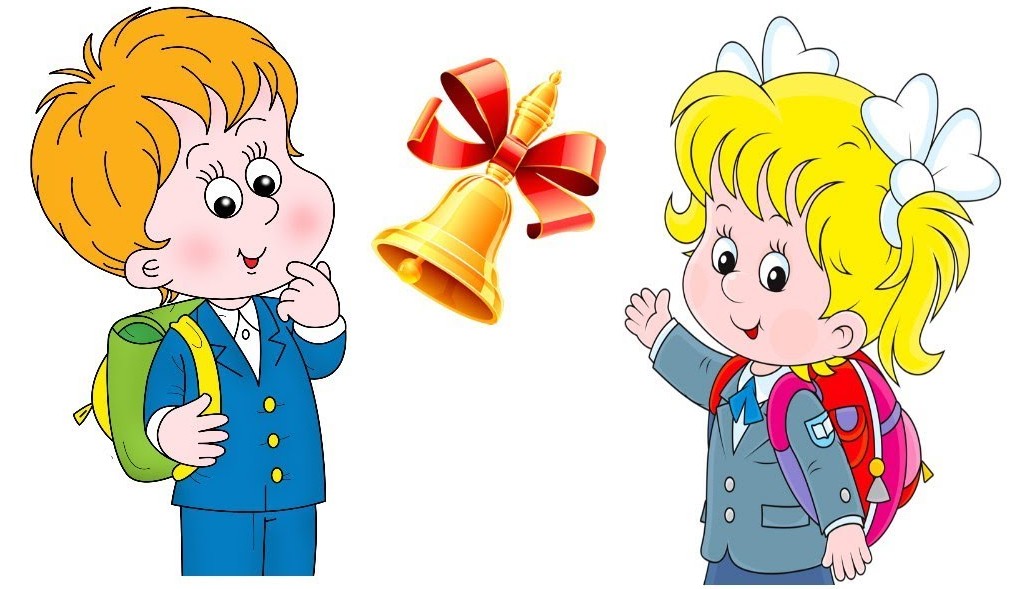 